T.C.          SAKARYA ÜNİVERSİTESİİLETİŞİM FAKÜLTESİFAKÜLTE YÖNETİM KURULU TOPLANTI TUTANAĞITOPLANTI NO: 2014/026TOPLANTI TARİHİ: 28/01/2014Fakültemiz Yönetim Kurulu, Dekan Prof. Dr. Aytekin İŞMAN Başkanlığı’nda toplanarak, gündemdeki maddeyi görüşmüş ve aşağıdaki kararı almıştır.GÜNDEM:01-Fakültemiz Halkla İlişkiler ve Reklamcılık Bölüm Başkanlığı’ nın 22/01/2014 tarihli ve 33989565-903.07.02/2303 sayılı yazısı görüşmeye açıldı.Karar No 01- Yapılan görüşmeler sonunda; Halkla İlişkiler ve Reklamcılık Bölümünde ÖYP kapsamında görev yapmakta olan Arş. Gör. Aynülhayat UYBADIN’ın Üniversitemize atanmadan önce lisansüstü eğitimini (Yüksek Lisans) Kocaeli Üniversitesi’nde sürdürmekte olduğundan, Kocaeli Üniversitesi’nde lisansüstü eğitimini sürdürmek üzere 2547 Sayılı Kanunun 35. Maddesi uyarınca görevlendirilmesinin uygun olduğuna ve gereği için Rektörlük Makamına arzına oy birliği ile karar verildi.02-Fakültemiz Halkla İlişkiler ve Reklamcılık Bölüm Başkanlığı’nın 24/01/2014 tarihli ve 33989565-106.03/2792 sayılı yazısı görüşmeye açıldı.Karar No 02- Yapılan görüşmeler sonunda; 2013-2014 Öğretim Yılı Güz Yarıyılında Fakültemiz Halkla İlişkiler ve Reklamcılık Bölümü’nde uygulanacak Bütünleme Sınav Programının ekteki şekliyle kabul edilmesinin uygun olduğuna oy birliği ile karar verildi.03-Fakültemiz Halkla İlişkiler ve Reklamcılık Bölüm Başkanlığı’nın 24/01/2014 tarihli ve 33989565-301.01.02/2853 sayılı yazısı görüşmeye açıldı.Karar No 03- Yapılan görüşmeler sonunda; 2014-2015 Eğitim- Öğretim Yılında Fakültemiz Halkla İlişkiler ve Reklamcılık Bölümü’ne 2014 ÖSYS kontenjanları çerçevesinde 50 (elli) öğrencinin alınmasının uygun olduğuna oy birliği ile karar verildi. 04- Fakültemiz tarafından 2013-2014 Eğitim-Öğretim Yılı Güz Yarıyılında okutulan Üniversite ortak seçmeli dersleri ve Halkla İlişkiler ve Reklamcılık Bölüm Başkanlığı’nda okutulan derslere ait başarı listeleri konusu görüşmeye açıldı.Karar No 04- Fakültemiz tarafından 2013-2014 Eğitim-Öğretim Yılı Güz Yarıyılında okutulan Üniversite ortak seçmeli dersleri ve Halkla İlişkiler ve Reklamcılık Bölüm Başkanlığı’nda okutulan derslere ait başarı listelerinin ekteki şekli ile uygun olduğuna oy birliği ile karar verildi.Prof. Dr. Aytekin İŞMAN				       Prof. Dr. Mehmet Ali YALÇIN               Dekan						               ÜyeProf. Dr. Metin IŞIK			                             Prof. Dr. Mustafa Şahin DÜNDAR               Üye 					                                      ÜyeDoç. Dr. Ahmet ESKİCUMALI			       Doç. Dr. Çetin YAMAN               Üye								 Üye			  	   							      Yrd. Doç. Dr. Cengiz ERDAL               Üye SAKARYA ÜNİVERSİTESİİLETİŞİM FAKÜLTESİSAKARYA ÜNİVERSİTESİİLETİŞİM FAKÜLTESİSAKARYA ÜNİVERSİTESİİLETİŞİM FAKÜLTESİHALKLA İLİŞKİLER VE REKLAMCILIK BÖLÜMÜ 1.SINIF ( 1.ÖĞRETİM)HALKLA İLİŞKİLER VE REKLAMCILIK BÖLÜMÜ 1.SINIF ( 1.ÖĞRETİM)HALKLA İLİŞKİLER VE REKLAMCILIK BÖLÜMÜ 1.SINIF ( 1.ÖĞRETİM)HALKLA İLİŞKİLER VE REKLAMCILIK BÖLÜMÜ 1.SINIF ( 1.ÖĞRETİM)HALKLA İLİŞKİLER VE REKLAMCILIK BÖLÜMÜ 1.SINIF ( 1.ÖĞRETİM)HALKLA İLİŞKİLER VE REKLAMCILIK BÖLÜMÜ 1.SINIF ( 1.ÖĞRETİM)HALKLA İLİŞKİLER VE REKLAMCILIK BÖLÜMÜ 1.SINIF ( 1.ÖĞRETİM)HALKLA İLİŞKİLER VE REKLAMCILIK BÖLÜMÜ 1.SINIF ( 1.ÖĞRETİM)HALKLA İLİŞKİLER VE REKLAMCILIK BÖLÜMÜ 1.SINIF ( 1.ÖĞRETİM)HALKLA İLİŞKİLER VE REKLAMCILIK BÖLÜMÜ 1.SINIF ( 1.ÖĞRETİM)2013-2014 ÖĞRETİM YILI GÜZ YARIYILI BÜTÜNLEME SINAV PROGRAMI2013-2014 ÖĞRETİM YILI GÜZ YARIYILI BÜTÜNLEME SINAV PROGRAMI2013-2014 ÖĞRETİM YILI GÜZ YARIYILI BÜTÜNLEME SINAV PROGRAMI2013-2014 ÖĞRETİM YILI GÜZ YARIYILI BÜTÜNLEME SINAV PROGRAMI2013-2014 ÖĞRETİM YILI GÜZ YARIYILI BÜTÜNLEME SINAV PROGRAMI2013-2014 ÖĞRETİM YILI GÜZ YARIYILI BÜTÜNLEME SINAV PROGRAMI2013-2014 ÖĞRETİM YILI GÜZ YARIYILI BÜTÜNLEME SINAV PROGRAMI2013-2014 ÖĞRETİM YILI GÜZ YARIYILI BÜTÜNLEME SINAV PROGRAMI2013-2014 ÖĞRETİM YILI GÜZ YARIYILI BÜTÜNLEME SINAV PROGRAMI2013-2014 ÖĞRETİM YILI GÜZ YARIYILI BÜTÜNLEME SINAV PROGRAMITarihSaatProgramProgramDersin AdıÖğretim ElemanıÖğretim ElemanıGözetmenGözetmenSınıf27.01.201411.00HALKLA İLİŞKİLER VE REKLAMCILIKHALKLA İLİŞKİLER VE REKLAMCILIKİLETİŞİM BİLİMLERİNE GİRİŞPROF.DR.METİN IŞIKPROF.DR.METİN IŞIKARŞ.GÖR.AYNÜLHAYAT UYBADINARŞ.GÖR.DAMLA KARŞUARŞ.GÖR.AYNÜLHAYAT UYBADINARŞ.GÖR.DAMLA KARŞUM4-420427.01.201414.00HALKLA İLİŞKİLER VE REKLAMCILIKHALKLA İLİŞKİLER VE REKLAMCILIKTÜRK DİLİARŞ.GÖR.AYNÜLHAT UYBADINARŞ.GÖR.DAMLA KARŞUARŞ.GÖR.AYNÜLHAT UYBADINARŞ.GÖR.DAMLA KARŞUM5-501328.01.201413.00HALKLA İLİŞKİLER VE REKLAMCILIKHALKLA İLİŞKİLER VE REKLAMCILIKHALKLA İLİŞKİLER-1YRD.DOÇ.DR.CENGİZ ERDALYRD.DOÇ.DR.CENGİZ ERDALARŞ.GÖR.DAMLA KARŞUARŞ.GÖR.AYNÜLHAYAT UYBADINARŞ.GÖR.DAMLA KARŞUARŞ.GÖR.AYNÜLHAYAT UYBADINM4-402429.01.201413.00HALKLA İLİŞKİLER VE REKLAMCILIKHALKLA İLİŞKİLER VE REKLAMCILIKSİYASET BİLİMİYRD.DOÇ.DR.ÖZLEM OĞUZHANYRD.DOÇ.DR.ÖZLEM OĞUZHANARŞ.GÖR.AYNÜLHAYAT UYBADINARŞ.GÖR.DAMLA KARŞUARŞ.GÖR.AYNÜLHAYAT UYBADINARŞ.GÖR.DAMLA KARŞUM4-402430.01.201413.00HALKLA İLİŞKİLER VE REKLAMCILIK HALKLA İLİŞKİLER VE REKLAMCILIK DAVRANIŞ BİLİMLERİDOÇ.DR.AHMET ESKİCUMALIDOÇ.DR.AHMET ESKİCUMALIARŞ.GÖR.DAMLA KARŞUARŞ.GÖR.AYNÜLHAYAT UYBADINARŞ.GÖR.DAMLA KARŞUARŞ.GÖR.AYNÜLHAYAT UYBADINM4-402431.01.201413.00HALKLA İLİŞKİLER VE REKLAMCILIKHALKLA İLİŞKİLER VE REKLAMCILIKFOTOĞRAFÇILIKÖĞR.GÖR.SERVET SEZGİNÖĞR.GÖR.SERVET SEZGİNARŞ.GÖR.AYNÜLHAYAT UYBADINARŞ.GÖR.DAMLA KARŞUARŞ.GÖR.AYNÜLHAYAT UYBADINARŞ.GÖR.DAMLA KARŞUM4-402400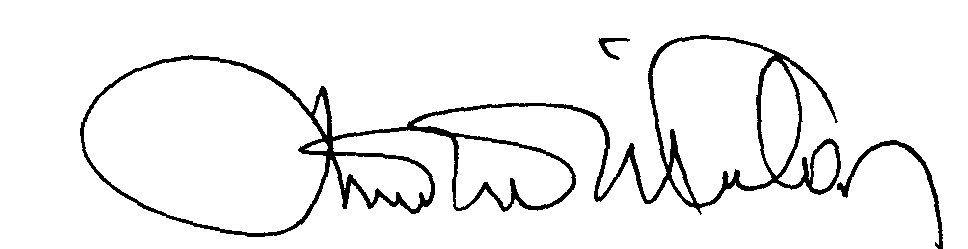 00.EÖ.FR.10